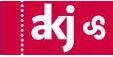 Vindplaatsformulier voor vertrouwenswerk Jeugdwet voor instellingenNAW:Naam organisatie (eventueel voormalige naam):	Contactpersoon:	Adres hoofdkantoor:	Telefoonnummer:	E-mailadres:	Website:	Krijgt wel/niet de nieuwsbrief van het AKJWordt bekostigd door (regio)gemeente(n)  	Type organisatie/instellingA) Jeugdzorg, B) Jeugd LVB/VB-VG, C) Jeugd-GGZ, D) ’wijkteams of jeugdteams’, E) AMHKIndien Jeugdzorg: Voormalig Bureau Jeugdzorg (Jeugdbescherming – Jeugdreclassering)Open jeugdzorgGesloten JeugdzorgIndien open jeugdzorg:AmbulantPleegzorgDagbehandelingResidentieel/IntramuraalLocaties dagbehandeling en residentieel/intramuraal (benoem per locatie de NAW-gegevens). Stuur indien aanwezig organogram mee.